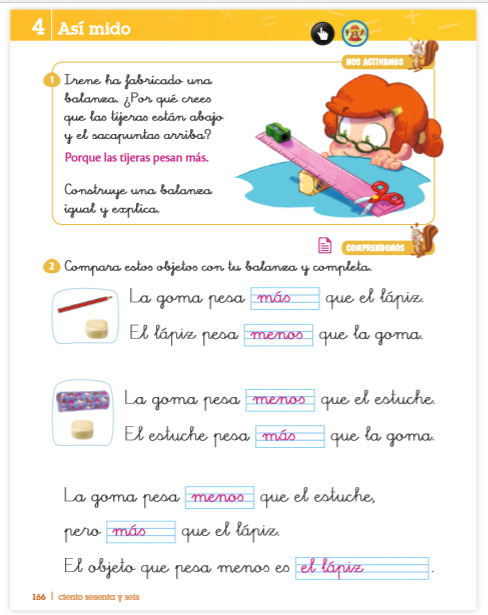 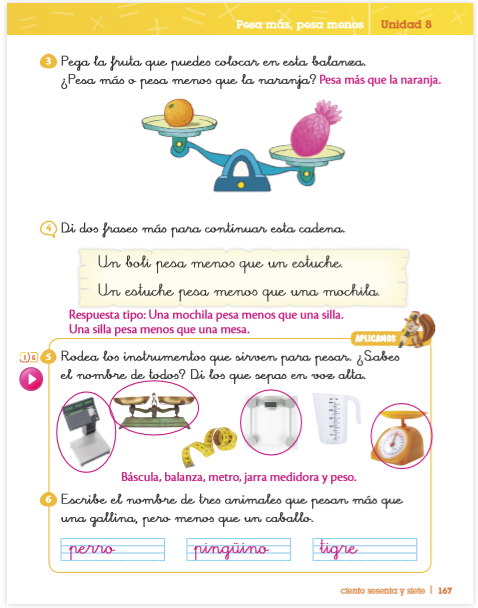 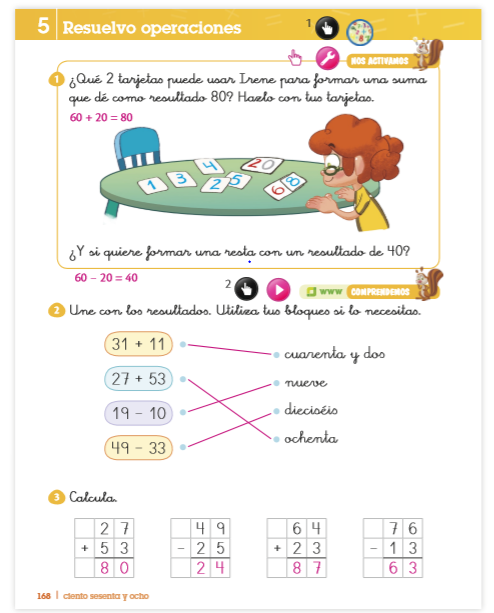 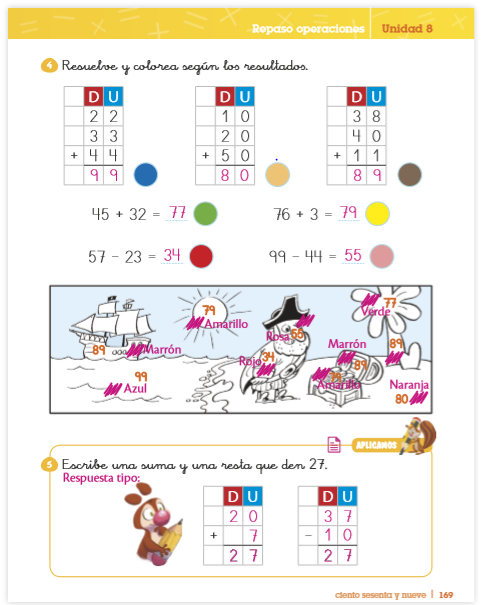 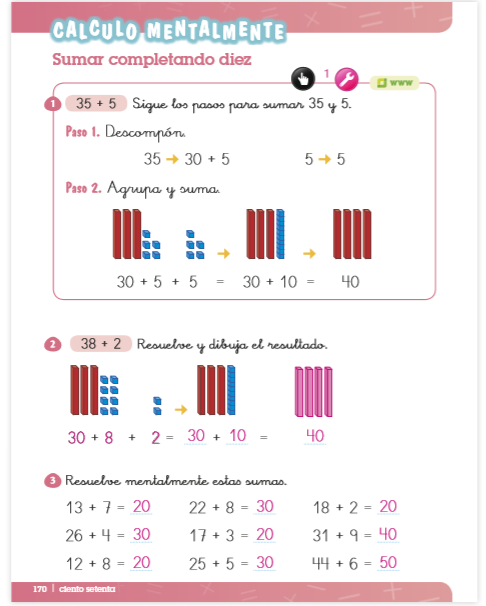 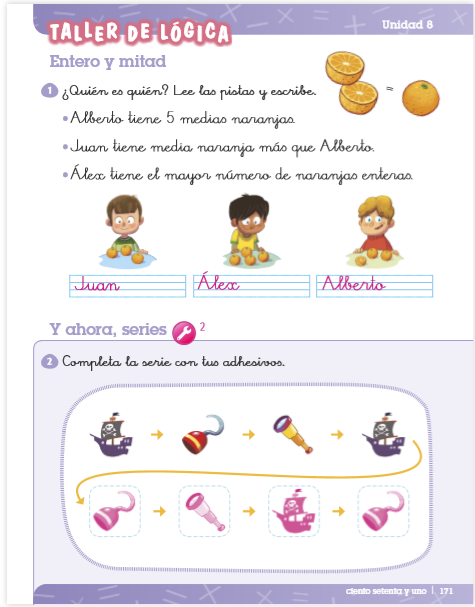 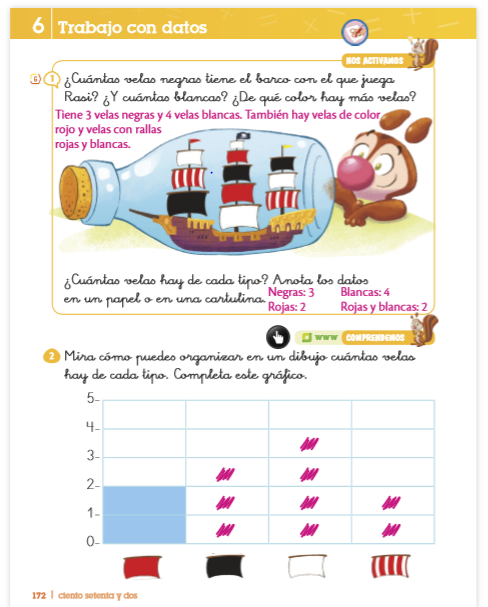 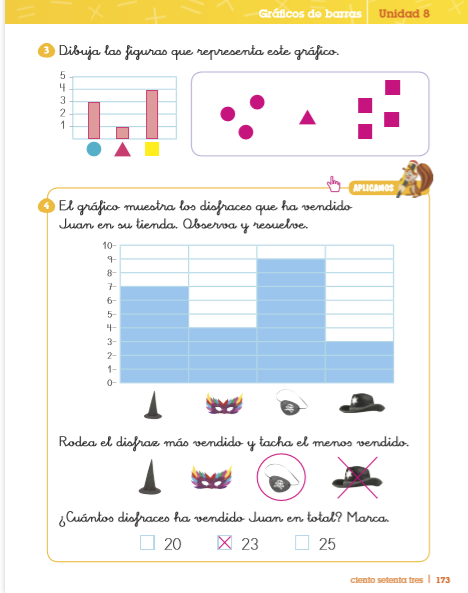 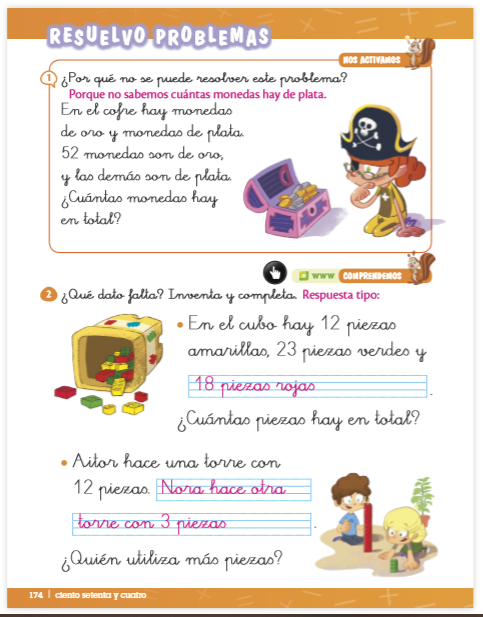 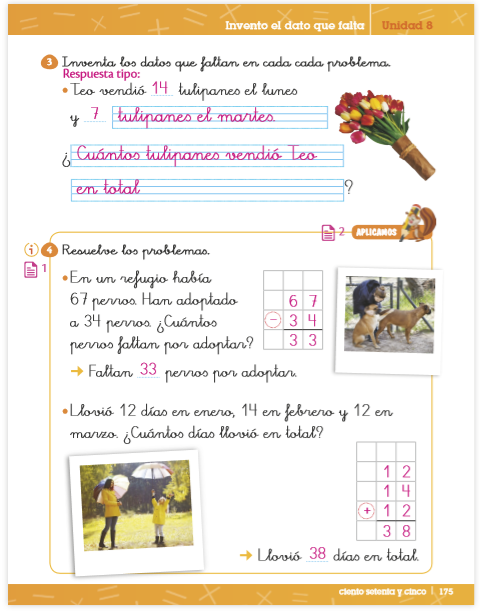 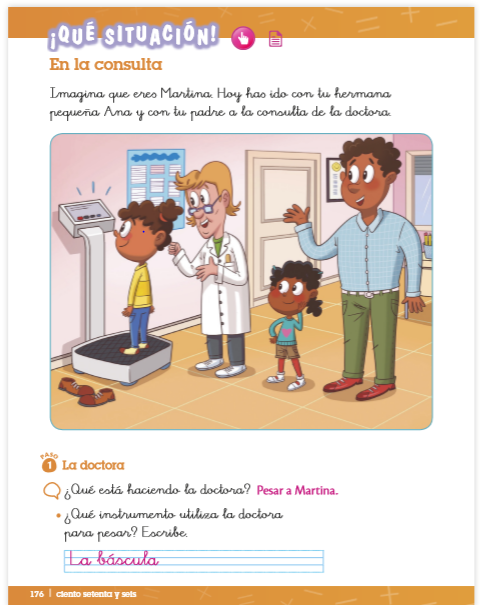 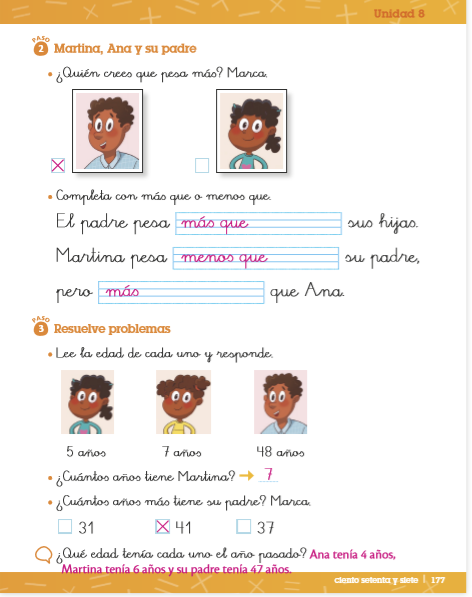 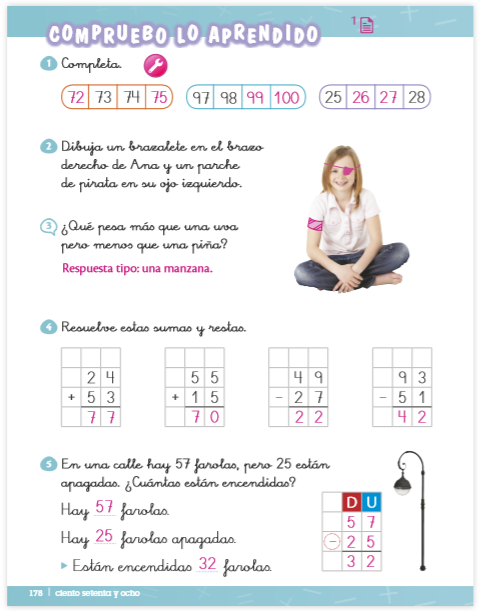 